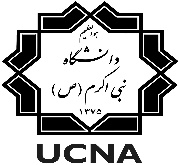 ترم بندی رشته کارشناسی پیوسته مدیریت بازرگانی 94 به بعدنیمسال اول                                                                              نیمسال دومنیمسال سوم                                                                                    نیمسال چهارمدر کل تعداد 144 واحدتعداد واحد لازم پیش نیاز: 4     تعداد واحد لازم دروس عمومی : 24       تعداد واحد لازم دروس پایه: 38           تعداد واحد لازم دروس اصلی: 37       تعداد واحد لازم دروس تخصصی: 36     تعداد واحد لازم دروس اختیاری: 5       لیست  دروس عمومی: اندیشه اسلامی1- اندیشه اسلامی 2- فارسی عمومی- زبان عمومی- آشنایی با قانون اساسی- تاریخ فرهنگ و تمدن- آیین زندگی- تربیت بدنی1 – ورزش (جایگزین تربیت بدنی 2)- تفسیر موضوعی – روخوانی قران- دانش خانواده- دفاع مقدستوجه: حداکثر تعداد واحد های انتخابی در هر نیمسال تحصیلی 20 واحد می باشد،درصورت مشروطی تعداد واحد انتخابی به 14 واحد کاهش خواهد یافت.دانشجویان درهیچ شرایطی مجاز به انتخاب کمتر از 12 واحد نمی باشند درصورت انتخاب کمتر به دانشجو مرخصی داده خواهد شد.دروس عملی درایام حذف واضافه قابل حذف نیستند.دانشجو تا 2 هفته مانده به شروع امتحانات می توانند اقدام به حذف اضطراری نماید ولی توجه داشته باشد که دروس عملی قابل حذف اضطرای نیستند.دانشجو در زمان انتخاب واحد ملزم به رعایت پیشنیاز دروس می باشد.ادامه ترم بندی رشته کارشناسی پیوسته مدیریت بازرگانی 94 به بعدنیمسال پنجم                                                                                         نیمسال ششمنیمسال هفتم                                                                                           نیمسال هشتمکد دروسنام درستعداد  واحدتعداد  واحدنوع درسپیشنیازکد دروسنام درستعداد واحدتعداد واحدنوع درسپیشنیازکد دروسنام درسنعنوع درسپیشنیازکد دروسنام درسنعنوع درسپیشنیاز10970001پیش نیاز ریاضی کارشناسی مدیریت40جبرانی-10920025مبانی سازمان و مدیریت30اصلی-10910010اصول و مبانی مدیریت از دیدگاه اسلام30پایه-10910027آمار و احتمالات و کاربرد آن  در مدیریت 130پایهریاضی پیش و همنیاز با ریاضیات پایه10910014اصول حسابداری 130پایه-10910028روان شناسی سازمانی20پایه-10910025احکام کسب و کار30پایه-10910026ریاضیات پایه30پایهپیش نیاز ریاضی-دروس عمومی55عمومی--دروس عمومی77عمومی-جمعجمع1818جمعجمع1818کد دروسنام درستعداد  واحدتعداد  واحدنوع درسپیشنیازکد دروسنام درستعداد واحدتعداد واحدنوع درسپیشنیازکد دروسنام درسنعنوع درسپیشنیازکد دروسنام درسنعنوع درسپیشنیاز10920126مدیریت رفتار سازمانی30اصلیمبانی سازمان و مدیریت10920027مدیریت منابع انسانی30اصلیمدیریت رفتار سازمانی10910012اقتصاد خرد30پایهریاضیات پایه10930015زبان تخصصی 120تخصصیزبان عمومی10910038آمار و احتمالات و کاربرد آن در مدیریت 230پایهآمار و احتمالات و کاربرد آن  در مدیریت110910013اقتصاد کلان30پایهاقتصاد خرد10910015اصول حسابداری 230پایهاصول حسابداری 110920029تحقیق در عملیات 130اصلیریاضیات و کاربرد آن در مدیریت10910035ریاضیات و کاربرد آن در مدیریت30پایهریاضیات پایه10920011آشنایی با قوانین کسب و کار30اصلی--دروس عمومی33عمومی-10920007آموزش مهارتهای حرفه ای20اصلیمبانی سازمان و مدیریتمدیریت رفتار سازمانی-دروس عمومی22عمومی-جمعجمع1818جمعجمع1818کد دروسنام درستعداد  واحدتعداد  واحدنوع درسپیشنیازکد دروسنام درستعداد واحدتعداد واحدنوع درسپیشنیازکد دروسنام درسنعنوع درسپیشنیازکد دروسنام درسنعنوع درسپیشنیاز10920032حسابداری صنعتی130اصلیاصول حسابداری 210920030تحقیق در عملیات 230اصلیتحقیق در عملیات 110910036کاربرد کامپیوتر در مدیریت30پایه-10920043مبانی برنامه ریزی و پیشرفت و عدالت 30اصلیاقتصاد خرداقتصاد کلان10920013فنون تجزیه و تحلیل و طراحی سیستم ها30اصلیمبانی سازمان و مدیریت10930016زبان تخصصی 220تخصصیزبان تخصصی 110920006مدیریت مالی 1 از منظر اسلام30اصلیاصول حسابداری 2اقتصاد کلان10930054مبانی بانکداری و مدیریت بانک20تخصصیاقتصاد کلان10920008بازاریابی و مدیریت بازار با رویکرد اسلامی30اصلیمبانی سازمان و مدیریتاقتصاد کلان10930010حسابرسی 130تخصصیاصول حسابداری 2-روخوانی  قران00عمومی-10930043مدیریت مالی 230تخصصیمدیریت مالی 1 از منظر اسلام-دروس عمومی33عمومی-10910022روش تحقیق در مدیریت30پایهآمار و احتمالات و کاربرد آن  در مدیریت 1جمعجمع1818جمعجمع1919کد دروسنام درستعداد  واحدتعداد  واحدنوع درسپیشنیازکد دروسنام درستعداد واحدتعداد واحدنوع درسپیشنیازکد دروسنام درسنعنوع درسپیشنیازکد دروسنام درسنعنوع درسپیشنیاز1093042سیستم اطلاعاتی در مدیریت30تخصصیفنون تجزیه و تحلیل سیستم ها10930011بازاریابی بین المللی30تخصصیبازرگانی بین المللی10950047مدیریت تولید و عملیات 30اختیاریتحقیق در عملیات 110930013تجارت الکترونیک 30تخصصیسیستم اطلاعاتی در مدیریت10930012حقوق بازرگانی (تطبیقی و اسلامی)30تخصصیبازاریابی و مدیریت بازار با رویکرد اسلامی10930035مدیریت استراتژیک30تخصصیسال آخر10930039بازرگانی بین المللی30تخصصیاقتصاد کلان10930047سیستم های خرید، انبارداری و توزیع30تخصصیتحقیق در عملیات 210930014سازمان های پولی و مالی اسلامی و بین المللی30تخصصیاقتصاد کلان10950044مساله یابی و حل مساله20اختیاری-10920012اخلاق حرفه ای در مدیریت با رویکرد اسلامی20اصلی--دروس عمومی22عمومی--دروس عمومی22عمومی--دروس عمومی22عمومی-جمعجمع1919جمعجمع1616